三上第二單元生活中的力活動一力的現象有哪些生活中常見各種力的現象，有些力可以使物體改變形狀；有些力可以使物體移動位     置。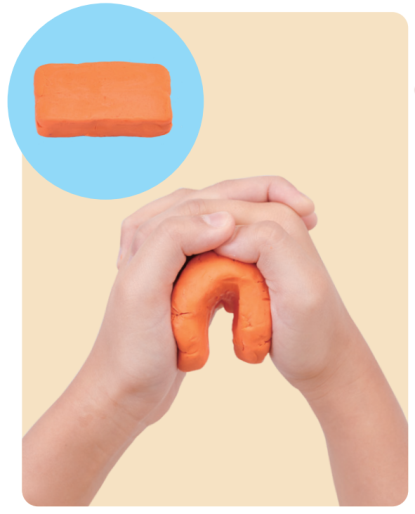 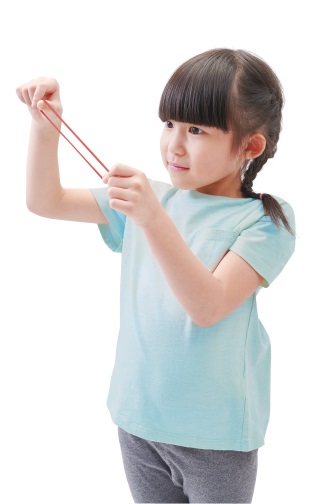 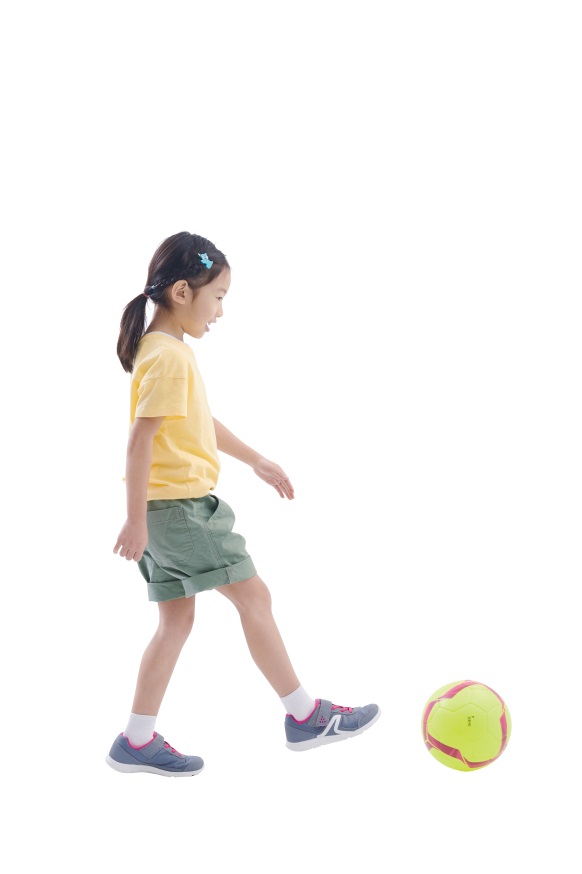 2.力的大小、方向和作用點會影響力對物體的作用，稱為力的三要素。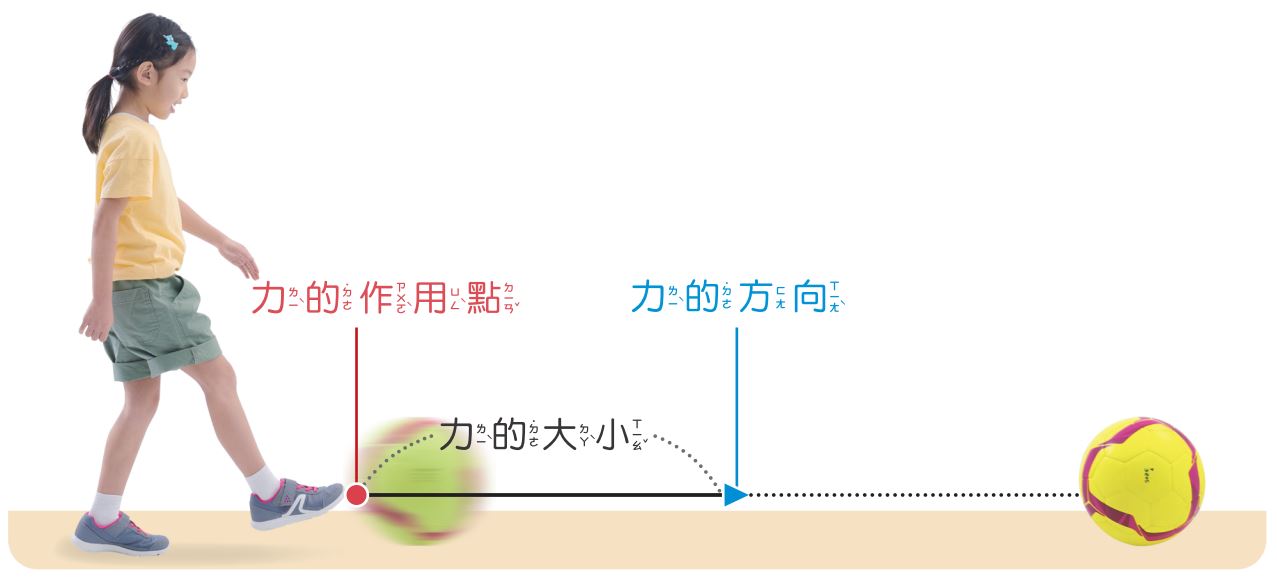 